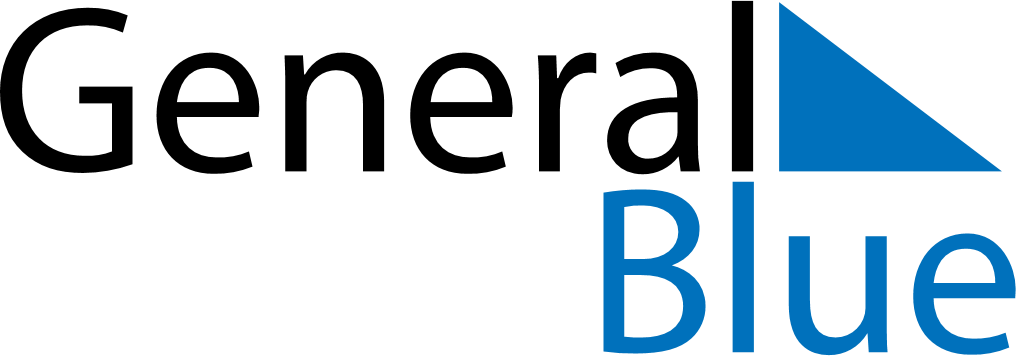 November 2024November 2024November 2024November 2024November 2024November 2024Esperanca, Paraiba, BrazilEsperanca, Paraiba, BrazilEsperanca, Paraiba, BrazilEsperanca, Paraiba, BrazilEsperanca, Paraiba, BrazilEsperanca, Paraiba, BrazilSunday Monday Tuesday Wednesday Thursday Friday Saturday 1 2 Sunrise: 4:56 AM Sunset: 5:17 PM Daylight: 12 hours and 21 minutes. Sunrise: 4:55 AM Sunset: 5:17 PM Daylight: 12 hours and 21 minutes. 3 4 5 6 7 8 9 Sunrise: 4:55 AM Sunset: 5:18 PM Daylight: 12 hours and 22 minutes. Sunrise: 4:55 AM Sunset: 5:18 PM Daylight: 12 hours and 22 minutes. Sunrise: 4:55 AM Sunset: 5:18 PM Daylight: 12 hours and 22 minutes. Sunrise: 4:55 AM Sunset: 5:18 PM Daylight: 12 hours and 23 minutes. Sunrise: 4:55 AM Sunset: 5:18 PM Daylight: 12 hours and 23 minutes. Sunrise: 4:55 AM Sunset: 5:19 PM Daylight: 12 hours and 23 minutes. Sunrise: 4:55 AM Sunset: 5:19 PM Daylight: 12 hours and 24 minutes. 10 11 12 13 14 15 16 Sunrise: 4:55 AM Sunset: 5:19 PM Daylight: 12 hours and 24 minutes. Sunrise: 4:54 AM Sunset: 5:19 PM Daylight: 12 hours and 24 minutes. Sunrise: 4:54 AM Sunset: 5:20 PM Daylight: 12 hours and 25 minutes. Sunrise: 4:54 AM Sunset: 5:20 PM Daylight: 12 hours and 25 minutes. Sunrise: 4:54 AM Sunset: 5:20 PM Daylight: 12 hours and 25 minutes. Sunrise: 4:54 AM Sunset: 5:21 PM Daylight: 12 hours and 26 minutes. Sunrise: 4:54 AM Sunset: 5:21 PM Daylight: 12 hours and 26 minutes. 17 18 19 20 21 22 23 Sunrise: 4:55 AM Sunset: 5:21 PM Daylight: 12 hours and 26 minutes. Sunrise: 4:55 AM Sunset: 5:22 PM Daylight: 12 hours and 26 minutes. Sunrise: 4:55 AM Sunset: 5:22 PM Daylight: 12 hours and 27 minutes. Sunrise: 4:55 AM Sunset: 5:22 PM Daylight: 12 hours and 27 minutes. Sunrise: 4:55 AM Sunset: 5:23 PM Daylight: 12 hours and 27 minutes. Sunrise: 4:55 AM Sunset: 5:23 PM Daylight: 12 hours and 27 minutes. Sunrise: 4:55 AM Sunset: 5:23 PM Daylight: 12 hours and 28 minutes. 24 25 26 27 28 29 30 Sunrise: 4:55 AM Sunset: 5:24 PM Daylight: 12 hours and 28 minutes. Sunrise: 4:56 AM Sunset: 5:24 PM Daylight: 12 hours and 28 minutes. Sunrise: 4:56 AM Sunset: 5:25 PM Daylight: 12 hours and 28 minutes. Sunrise: 4:56 AM Sunset: 5:25 PM Daylight: 12 hours and 29 minutes. Sunrise: 4:56 AM Sunset: 5:26 PM Daylight: 12 hours and 29 minutes. Sunrise: 4:56 AM Sunset: 5:26 PM Daylight: 12 hours and 29 minutes. Sunrise: 4:57 AM Sunset: 5:26 PM Daylight: 12 hours and 29 minutes. 